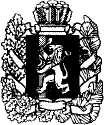 АДМИНИСТРАЦИЯ МАНСКОГО РАЙОНА КРАСНОЯРСКОГО КРАЯПОСТАНОВЛЕНИЕО внесении изменений в постановление администрации  Манского района №335 от 27.03.2014 г «Об утверждении Методики оценки качества финансового менеджмента главных распорядителей бюджетных средств  районного бюджета» В целях повышения эффективности расходов районного бюджета                  и качества управления средствами районного бюджета,  в соответствии со статьями 34, 37, 154 Бюджетного кодекса Российской Федерации, руководствуясь пунктом 1 статьи 33 Устава Манского района, администрация Манского района ПОСТАНОВЛЯЕТ:1. Внести в постановление администрации  Манского района №335 от 27.03.2014 г «Об утверждении Методики оценки качества финансового менеджмента главных распорядителей бюджетных средств  районного бюджета» следующие изменения:1.1. В пункте 2 подпункте 2.1. Методики оценки качества финансового менеджмента главных распорядителей бюджетных средств  районного бюджета слова «до 10 апреля» заменить на слова до «20 марта»;в подпункте 2.2. слова «до 20 апреля» заменить на слова до «25 марта»;в подпункте 2.5. слова «до 30 апреля» заменить на слова до «01 апреля» и добавить слова «и размещает в сети Интернет на сайте администрации Манского района»;в подпункте 2.6. слова «до 10 мая» заменить на слова до «10 апреля»;в подпункте 2.8. слова «до 15 мая» заменить на слова до «15 апреля».1.2. Приложение 2 к Методики оценки качества финансового менеджмента главных распорядителей бюджетных средств  районного бюджета изложить в новой редакции согласно приложению к настоящему постановлению.2. Настоящее постановление вступает в силу со дня его официального опубликования.И.о. руководителя администрации   Манского района                                                                Ш. М. Арсамаков Приложение к постановлению администрацииМанского районаот 18.03.2015 г. № 297Перечень показателейбалльной оценки качества финансового менеджмента, осуществляемогоглавными распорядителями бюджетных средств<*> Задолженность, по которой истек срок исковой давности, а также долги, по которым в соответствии с гражданским законодательством обязательство прекращено вследствие невозможности его исполнения, ликвидации организации или на основании акта государственного органа.18.03.2015      с. Шалинское№297Наименование показателяРасчет показателя (Р)Единица измеренияМаксимальная суммарная оценка по направлению/ оценка по показателюКомментарий123451. Оценка механизмов среднесрочного планирования расходов бюджета1. Оценка механизмов среднесрочного планирования расходов бюджета1. Оценка механизмов среднесрочного планирования расходов бюджета20Своевременность представления фрагмента реестра расходных обязательств ГРБС  (далее –фрагмент  РРО)Р1 - количество дней отклонения даты регистрации письма ГРБС, к которому приложен фрагмент РРО ГРБС на очередной финансовый год и плановый период, в финансовом  управлении от даты представления фрагмента РРО ГРБС, установленной  финансовым управлением в письме о предоставлении фрагмента реестра расходных обязательств главных распорядителей (распорядителей) средств районного бюджета деньЦелевым ориентиром является достижение показателя, равного 0Р1 = 05Р1 = 14Р1 = 23Р1 = 32Р1 = 41Р1 >= 50Р2 Доля бюджетных 
ассигнований, запланированных на реализацию муниципальных     программР2 = Sвп / Sх100%, где:Sвп - объем  бюджетных  ассигнований ГРБС на очередной финансовый год и плановый период, запланированных на реализацию муниципальных  программ без учета субвенций, и иных межбюджетных трансфертов из бюджета Красноярского края; S - общая сумма бюджетных ассигнований, предусмотренных ГРБС на очередной финансовый год и плановый период без учета субвенций, и иных межбюджетных трансфертов из бюджета Красноярского края%Позитивно расценивается достижение уровня управления финансами, при котором не менее 95% ассигнований без учета субвенций, и иных межбюджетных трансфертов из бюджета Красноярского края приходится на финансирование муниципальных программР2 >= 95%5Р2 >= 90%4Р2 >= 85%3Р2 >= 80%2Р2 >= 75%1Р2 <  70%0Р3 Доля бюджетных 
ассигнований на предоставление муниципальных услуг (работ) физическим и юридическим лицам, оказываемых в       
соответствии с муниципальными заданиямиР3 =  Sму / Sх100%,где:Sму - объем бюджетных ассигнований ГРБС       на предоставление муниципальных услуг (работ) физическим и юридическим лицам, оказываемых  ГРБС и подведомственными муниципальными учреждениями в соответствии с муниципальными     заданиями на очередной финансовый год;                            
S - общая сумма бюджетных ассигнований, предусмотренных ГРБС на очередной финансовый год %Позитивно расценивается доля бюджетных ассигнований на предоставление муниципальных услуг (работ) физическим и юридическим      
лицам, оказываемых ГРБС и             
подведомственными муниципальными бюджетными учреждениями в соответствии с муниципальными заданиями, очередного финансового года не менее 70% от общей суммы    бюджетных ассигнований, предусмотренных ГРБС на очередной финансовый год Р3 >= 70%5Р3 >= 60%4Р3 >= 50%3Р3 >= 40%2Р3 >= 30%1Р3 < 30%0Р4. Количество передвижек в сводной бюджетной росписи, произведенных ГРБС в отчетном годуP4 =KP , где:КР– количество утвержденных передвижек бюджета ГРБС в сводной бюджетной росписи в отчетном году, произведенных по инициативе ГРБС, за исключением передвижек, вызванных изменением решения о бюджете;по состоянию на 01 января отчетного года.Шт.Оценивается точность планирования бюджета со стороны ГРБСР4< = 10 510 < Р4 < = 20420 < Р4 < = 30330 < Р4 < = 40240 < Р4 < = 50150 < Р402. Оценка результатов исполнения районного бюджета в части расходов2. Оценка результатов исполнения районного бюджета в части расходов2. Оценка результатов исполнения районного бюджета в части расходов30Р5 Уровень исполнения расходов ГРБС за счет средств районного бюджета (без учета субвенций, субсидий и иных межбюджетных трансфертов)Р5 = Ркис/ Ркпр х100%,где:Ркис – кассовые расходы ГРБС за счет средств бюджета Манского района  (без учета субвенций, субсидий и иных межбюджетных трансфертов) в отчетном периоде,Ркпр – плановые расходы ГРБС за счет средств бюджета  муниципального района  (без учета субвенций, субсидий и иных межбюджетных трансфертов) в соответствии с кассовым планом по расходам за отчетный период%Позитивно расценивается уровень исполнения расходов за счет средств бюджета  муниципального района  (без учета субвенций, субсидий и иных межбюджетных трансфертов) не менее 90% Р5 = 100%5Р5 >= 95%4Р5 >= 90%3Р5 >= 85%2Р5 >= 80%1Р5< 80%0Р6 Доля кассовых расходов без учета расходов за счет субвенций, субсидий и иных межбюджетных трансфертов  из бюджета Красноярского края, произведенных ГРБС и подведомственными ему муниципальными учреждениями в 4 квартале отчетного года Р6 = Ркис(4кв.) / Ркис(год)где:Ркис(4кв.) - кассовые расходы без учета расходов за счет субвенций, субсидий и иных межбюджетных трансфертов из бюджета Красноярского края, произведенных ГРБС и подведомственными ему муниципальными учреждениями в 4 квартале отчетного года,Ркис(год.) - кассовые расходы без учета расходов за счет субвенций, субсидий и иных межбюджетных трансфертов из бюджета Красноярского края, произведенных ГРБС и подведомственными ему муниципальными учреждениями за 9 месяцев отчетного года%Целевым ориентиром является значение показателя, равное 25% и не более 35%Р6< = 25%525%< Р6 < 30%430%< Р6 < 35%335%< Р6 < 40%240%< Р6 < 45%1Р6  => 45%0 Р7 Своевременное доведение ГРБС показателей бюджетной росписи по расходам до подведомственных муниципальных учрежденийОценивается соблюдение установленных сроков для доведения показателей бюджетной росписи по расходам ГРБС до подведомственных  муниципальных учрежденийПоказатели бюджетной росписи по расходам доводятся до получателей бюджетных средств до начала очередного финансового года- показатели бюджетной росписи по расходам доведены в установленные сроки5- показатели бюджетной росписи по расходам доведены с нарушением установленного срока1- показатели бюджетной росписи по расходам не доведены0Р8 Своевременное составление бюджетной росписи ГРБС и внесение изменений в нееОценивается соблюдение установленных      сроков для составления бюджетной росписи  ГРБС и внесения изменений в нееВ течении семнадцати календарных дней со дня утверждения решения о бюджете (о внесении изменений в бюджет)- бюджетная роспись ГРБС составлена
(внесены изменения) с соблюдением
установленных сроков5- бюджетная роспись ГРБС составлена
(внесены изменения) с нарушением
установленных сроков0Р9 Качество Порядка составления, утверждения и       
ведения бюджетных смет                
подведомственных ГРБС муниципальных учрежденийНаличие правового акта ГРБС, содержащего:                       
1) процедуры составления, ведения и
утверждения бюджетных смет подведомственных      муниципальных учреждений;                        
2) процедуры составления и представления              расчетов (обоснований) к бюджетным сметам
подведомственных муниципальных учреждений;                        
3) порядок ведения бюджетных смет; 
4) процедуры составления и представления  проектов бюджетных смет- если правовой акт ГРБС соответствует  требованиям пунктов 1 - 45- если правовой акт ГРБС соответствует  требованиям трех пунктов из четырех4- если правовой акт ГРБС соответствует  требованиям двух пунктов из четырех3- отсутствует Порядок составления, утверждения  и ведения бюджетных смет подведомственных      ГРБС бюджетных учреждений0Р10 Оценка качества планирования бюджетных           
ассигнованийР10 = Оуточ/Рп х 100%,где:Оуточ – объем бюджетных ассигнований, перераспределенных за отчетный период (для ГРБС, имеющих подведомственную сеть учреждений - между подведомственными    муниципальными учреждениями) без учета изменений, внесенных в связи с уточнением бюджета муниципального района,Рп – объем бюджетных ассигнований за отчетный период в соответствии с решением о бюджете Манского района %Целевым ориентиром является значение показателя, равное 0Р10 = 05Р10<= 5%4Р10 <= 10%3Р10 <= 15%2Р10 <= 20%1Р10 > 20%0Р11 Наличие у ГРБС и подведомственных ему муниципальных учреждений нереальной к взысканию дебиторской задолженности*Р11 = Дтн ,где:Дтн  - объем нереальной к взысканию дебиторской задолженности ГРБС и подведомственных ему муниципальных учреждений по расчетам с дебиторами на начало текущего годатыс. руб.Целевым ориентиром является значение показателя, равное 0Р11 = 05Р11 > 00Р12 Изменение дебиторской задолженности ГРБС и подведомственных ему муниципальных учреждений на конец отчетного года  по сравнению с началом отчетного годаР12 = Дтоп  - Дтнг,где:Дтнг – объем дебиторской задолженности ГРБС и подведомственных ему муниципальных учреждений на начало отчетного года,Дтоп – объем дебиторской задолженности ГРБС и подведомственных ему муниципальных учреждений на конец отчетного годатыс. руб.Позитивно расценивается отсутствие дебиторской задолженностиДебиторская задолженность отсутствует на начало текущего года и за 1 квартал текущего года 5Р12 < 0 (снижение дебиторской задолженности)4Р12 = 0 (дебиторская задолженность не изменилась)2Р12 > 0 (допущен рост дебиторской задолженности)0Р13 Наличие у ГРБС и подведомственных ему муниципальных учреждений просроченной кредиторской задолженностиР13 = Ктп ,где:Ктп - объем просроченной кредиторской  задолженности ГРБС и подведомственных ему муниципальных учреждений по расчетам с кредиторами на начало текущего годатыс. руб.Целевым ориентиром является значение показателя, равное 0Р13 = 05Р13 > 00Р14 Ежемесячное изменение кредиторской задолженности ГРБС и подведомственных ему муниципальных учреждений в течение отчетного периода Р14= ( Кткм - Ктнм)n < S/12где:(Кткм - Ктнм)n > 0 (наличие прироста кредиторской задолженности),Ктнм  – объем кредиторской задолженности ГРБС и подведомственных ему муниципальных учреждений на начало месяца,Кткм – объем кредиторской задолженности ГРБС и подведомственных ему муниципальных учреждений на конец месяца,n – порядковый номер месяца в году,S - общая сумма бюджетных ассигнований, предусмотренных ГРБС на текущий финансовый год в соответствии с решением о бюджете Манского районаПозитивно расценивается уровень управления финансами, при котором    прирост кредиторской задолженности ГРБС и подведомственных ему муниципальных учреждений ни в одном месяце отчетного периода текущего финансового года не превышает 1/12 годовых плановых расходов ГРБС и подведомственных ему муниципальных учреждений   или отсутствует(Кткм - Ктнм)n < S/12 (по каждому месяцу в отчетном периоде)5(Кткм - Ктнм)n > S/12 (хотя бы в одном месяце отчетного периода)03. Оценка состояния учета и отчетности3. Оценка состояния учета и отчетности3. Оценка состояния учета и отчетности10Р15 Представление в составе годовой бюджетной отчетности сведений о мерах по повышению           
эффективности расходования        
бюджетных средствВ рамках оценки данного показателя позитивно рассматривается сам факт наличия сведений о   мерах по повышению эффективности
расходования бюджетных средств- представлены сведения5- не представлены сведения0Р16 Соблюдение сроков представления ГРБС годовой        
бюджетной отчетностиОценивается соблюдение сроков ГРБС при представлении годовой бюджетной отчетности- годовая бюджетная отчетность представлена ГРБС в установленные сроки5- годовая бюджетная отчетность представлена  ГРБС с нарушением установленных сроков04. Оценка организации контроля и аудита4. Оценка организации контроля и аудита4. Оценка организации контроля и аудита20Р17 Проведение ГРБС мониторинга результатов деятельности подведомственных муниципальных учрежденийОценивается проведение ГРБС мониторинга результатов деятельности подведомственных муниципальных учреждений и составление рейтинга результатов деятельности подведомственных муниципальных учрежденийПозитивно оценивается наличие отчета о проведении мониторинга результатов деятельности подведомственных муниципальных учреждений и публикации рейтинга результатов деятельности подведомственных муниципальных учреждений на официальном сайте администрации Манского  района в сети Интернет- наличие отчета о проведении мониторинга результатов деятельности подведомственных муниципальных учреждений и публикации рейтинга результатов деятельности подведомственных муниципальных учреждений на официальном сайте администрации  Манского района  в сети Интернет5- отсутствие отчета о проведении мониторинга результатов деятельности подведомственных муниципальных учреждений и публикации рейтинга результатов деятельности подведомственных муниципальных учреждений на официальном сайте администрации  Манского района в сети Интернет0Р18 Нарушения, выявленные в ходе проведения ведомственных контрольных         
мероприятий в отчетном финансовом годуР18 = Кфн/ Квкм х 100% ,где:Кфн – количество ведомственных контрольных мероприятий, в ходе которых выявлены финансовые нарушения в отчетном периоде,Квкм – количество ведомственных контрольных мероприятий, проведенных в отчетном периоде %Целевым ориентиром является значение показателя, равное 0Р18 = 05Р18 <= 5%4Р18 <= 10%3Р18 <= 15%2Р18 <= 20%1Р18 <= 25%0Р19 Наличие недостач и хищений денежных средств и  
материальных ценностей, выявленных в ходе ведомственных контрольных         
мероприятийР19 = Кснх/ Квкм х 100% ,где:Кснх – количество ведомственных контрольных мероприятий, в ходе которых выявлены случаи недостач, хищений денежных средств и материальных ценностей за отчетный период,Квкм – количество ведомственных контрольных мероприятий, проведенных в отчетном периоде %Целевым ориентиром является значение показателя, равное 0Р19 = 05Р19 <=0, 5%4Р19 <= 1,0%3Р19 <= 1,5%2Р19 <= 2,0%1Р19 <= 2,5%0Р20 Наличие правового акта ГРБС об организации      
ведомственного финансового контроляНаличие правового акта ГРБС, обеспечивающего наличие процедур и порядка осуществления  ведомственного финансового контроля- наличие правового акта ГРБС об организации      
ведомственного финансового контроля 5- отсутствует правовой акт ГРБС05. Оценка исполнения судебных актов5. Оценка исполнения судебных актов5. Оценка исполнения судебных актов5Р21 Сумма, подлежащая взысканию по исполнительным документамР21 = Sиск / Е х 100%,где:Sиск - сумма, взысканная за счет средств бюджета  муниципального района по поступившим в адрес ГРБС исполнительным  документам и подведомственных ему муниципальных учреждений по состоянию на   конец отчетного периода;Е - кассовое исполнение расходов
ГРБС и подведомственных ему муниципальных учреждений за отчетный год%Целевым ориентиром является значение показателя, равное 0Р21 = 05Р21 > 00Максимальная суммарная оценка качества финансового менеджмента ГРБСМаксимальная суммарная оценка качества финансового менеджмента ГРБСМаксимальная суммарная оценка качества финансового менеджмента ГРБС105